t,	!! A, !LIBIENESTAR  ESTUDIANTILINSTITUTO NAC. DE BIENESTAR ESTUDIANTILCódigo  DC: CD-0057-2017Orden de compra (OC)(INABIE)Av. Max Henriquez Ureña casi esquina Av. Lope de Vega No . 35 Ensa nche Piantini, Santo Domingo, D.N., Rep. Domi ni cana Telefono: (809 ) 732-2756 • Fax: (809) 563 -3393RNC: 40150561·4Página Número FechaObligación de anticipo Condiciones de entregaDirección de entrega1 de 1 OC0000SS12-l 30/08/2017No130535655RNC Proveedor : 130535655/Proveedor: FANCY EVENTS, SRL ,,--La Telefonica Plaza, Sui te 202. C/ Jacinto Mañon No. 1, Ens. Seralles, Santo Domingo.DOMINSTITUTO NAC. DE BIENESTAR ESTUDIANTIL (!NABIE)Av. Max Henrique UreñaDOMOTROS SERVICIOS TECNICOS PROFESIONALES· N/A / N/A / N/APara el  persona l que asistira a los talleres "Relaciones Laborales  y Funcion Pub lica  Ley 41-08, dirigido al personal de nuevo ingreso del INABIE.M onto delsubtot al de	Descuento	rnpuesto so br eMoneda	ventas	tot al	Cargo s	las ventas	Tot alDOP	39,800 .00	0.00	0.00	7,164.0046,964.00/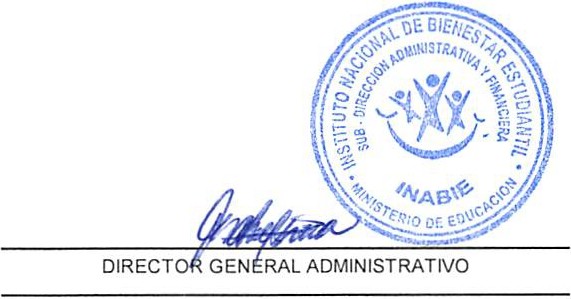 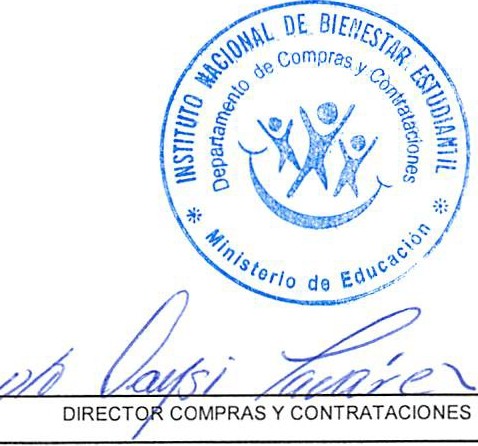 LIC. ISABEL MOREL MOREL	ING.  JOHNNY PUJOLSLin.Código de artícul oEntregaEntregaCantidad UnidadPrecio unitarioMonto10000144630/08/201730/08/20171.00 fl. oz37,200.0037,200.00ALIMENTOS Y BEBIDAS· ALIMENTOS/ N/A / N/AALIMENTOS Y BEBIDAS· ALIMENTOS/ N/A / N/AALIMENTOS Y BEBIDAS· ALIMENTOS/ N/A / N/AALIMENTOS Y BEBIDAS· ALIMENTOS/ N/A / N/AALIMENTOS Y BEBIDAS· ALIMENTOS/ N/A / N/AALIMENTOS Y BEBIDAS· ALIMENTOS/ N/A / N/AALIMENTOS Y BEBIDAS· ALIMENTOS/ N/A / N/A200001152OTROS ALQUILERES · N/A/ N/A  / N/A30/08/20171.00 UNID600.00600.0030000119230/08/ 20171.002,000.002,000.00